Публичный доклад директора  МБОУ СОШ №18 города Невинномысска  об итогах работы образовательного учреждения в 2014 - 2015 учебном году.В 2014-2015  учебном году постановлением администрации города Невинномысска от 02.07.2014 года № 2133 муниципальное бюджетное общеобразовательное учреждение средняя общеобразовательная школа № 18 с углубленным изучением отдельных предметов города Невинномысска реорганизовано в форме присоединения к нему начальной общеобразовательной школы № 17 города Невинномысска. Сейчас школа    № 18 является самым многочисленным учебным учреждением города Невинномысска.Деятельность  школы регламентирована Уставом школы и Программой развития образования школы на 2011 – 2015 годы.  Программа развития школы  определила нормативно-организационную основу, стратегию совершенствования образовательного процесса. Главные цели программы - развитие системы образования в интересах формирования гармонично развитой, социально-активной, творческой  личности; введение предпрофильной подготовки и профильного обучения на старшей ступени общего образования; информатизация образования; выявление и подготовка одарённых и талантливых детей и подростков. Для реализации поставленных задач в школе имеется необходимая нормативно-правовая база, соответствующие локальные акты и положения.Школа реализует в своей деятельности спектр образовательных услуг в соответствии с уровнями общеобразовательных программ трёх ступеней общего образования:I ступень – начальное общее образование – срок освоения четыре года;II – основное общее образование – срок освоения пять лет;III – среднее (полное) общее образование – срок освоения два года.Количественный  состав педагогических кадров.Количество педагогических работников составляет 82 человека.Качественный состав педагогических кадров (стаж, образование, категория):Средний возраст педагогов – 45 лет.Награждены ведомственными наградами – 14 человек (17%)Победитель ПНПО - 1 человек (1%)Обучающиеся На конец учебного года в МБОУ СОШ 18 г. Невинномысска - 1320 обучающихся. Из семей обучающихся: - неполных -204 семей (208 детей),- малообеспеченных семей - 23 (24 детей), - многодетных семей - 73 (детей 106), - семьи в социально-опасном положении -1 (1 детей), - семьи «группы риска» - 5 (5 детей),- семьи с детьми инвалидами -11 (11детей),- семьи,  находящими под опекой - 14 (17 детей),- семьи беженцев и вынужденных переселенцев –8 (8 детей).119  детей  из малообеспеченных, многодетных  семей, детей-инвалидов, детей в трудной жизненной ситуации получают бесплатное питание в школе.3. Участие обучающихся в олимпиадах, конкурсах, конференциях Участие и результаты участия в различных международных и всероссийских конкурсах.4.Результаты  участия учащихся в, муниципальных, краевых, всероссийских и международных мероприятиях5. Углубленное изучение отдельных предметовТаблица № 1. Преподавание предметов углубленного изучения в 8 – 9 классах за четыре  четверти 2014-15 учебного года  в сравнении с 2013-2014 учебным годом.Таблица № 2. Преподавание предметов углубленного изучения в 10 – 11 классах за 2014-2015 учебный год.6. Основными направлениями воспитательного процесса являются:

- формирование духовно-нравственных основ личности;
- воспитание личности через систему общешкольных дел и внеурочной деятельности;
- формирование культуры взаимоотношений друг с другом, взрослых и детей;
- формирование культуры здорового образа жизни;
- формирование гуманистического отношения к окружающей среде.

Задачи, стоящие перед коллективом:
- повышение научно-теоретического уровня педагогического коллектива в области воспитания детей;- создание  культурно-образовательного пространства, комфортных условий для  личностной самореализации каждого обучающегося  и развития ученического самоуправления;
- создание условий для сохранения и укрепления здоровья обучающихся, для воспитания стремления к здоровому образу жизни;-  создание условий для активного и полезного взаимодействия школы и семьи по вопросам воспитания  обучающихся.В нашем образовательном учреждении разработана Программа «Я - гражданин России». Программа определяет содержание, основные пути развития гражданско-правового воспитания в школе и направлена на воспитание патриотизма и формирование гражданственности.Программа представляет собой определенную систему содержания, форм, методов и приемов педагогических воздействий.Программа опирается на принципы социальной активности, индивидуализации, взаимодействия личности и коллектива, развивающего воспитания и единства образовательной и воспитательной среды. Программа гражданско-правового воспитания имеет большое значение для решения ряда воспитательных и социальных проблем. Целью Программы является воспитание патриотов России, граждан правового демократического государства, обладающих чувством национальной гордости, гражданского достоинства, любви к Отечеству, своему народу.Данная цель охватывает весь педагогический процесс, пронизывает все структуры, интегрируя учебные занятия и внеурочную жизнь обучающихся, разнообразные виды деятельности. Ее достижение становится возможным через решение следующих задач:- формировать осознанное отношение к Отечеству, его прошлому, настоящему и будущему на основе исторических ценностей и роли России в судьбах мира;- развивать гражданственность и национальное самосознание учащихся;- создать условия для реализации каждым учащимся собственной гражданской позиции через деятельность органов ученического самоуправления;- развивать и углублять знания об истории и культуре родного края.Программа включает в себя следующие направления:1. Связь поколений.2. Растим патриота и гражданина России.3. Мой край родной.4. Я и семья.Комплекс программных мероприятий предусматривает их воплощение в жизнь через: - Знаниевый компонент.- Региональный компонент с рассмотрением гражданской тематики.- Систему тематических, творческих классных часов и внеклассных воспитательных мероприятий.- Школьное самоуправление.- Участие в тематических конкурсах, выставках.- Активное сотрудничество социума и общественных организаций.Приоритетные направления воспитания в образовательном учреждении остаются:	гражданско-патриотическое,правовое,духовно-нравственное,культура здорового образа жизни и профилактика асоциальных явлений. 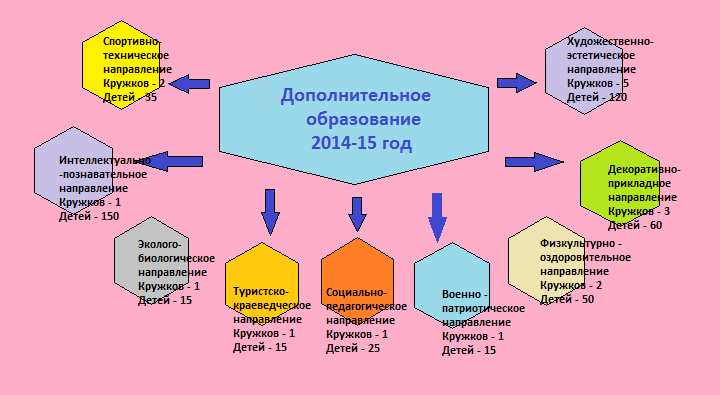 7. Результаты участия обучающихся в конкурсах, турнирах, играх, фестивалях представлены в следующей таблице:Выводы:В следующем учебном году педагогам дополнительного образования и классным руководителям необходимо провести дополнительную работу по привлечению обучающихся нашего ОУ в кружки дополнительного образования школы, УДОД  города, используя  презентации и выступления педагогов и их воспитанников на общешкольных родительских собраниях, классных часах, организовывая Дни открытых дверей не только в начале учебного года; а также необходимо расширить количество направлений кружков дополнительного образования.В целом результативность воспитательной работы можно считать удовлетворительной, отмечая ее позитивные аспекты:      в школе созданы благоприятные условия для развития творческих способностей и личностного роста обучающихся через урок и внеурочную деятельность; 	       активность участия обучающихся во внеурочной деятельности осталась на прежнем уровне, а по отдельным направлениям повысилась; увеличилось количество культурно-массовых мероприятий, проводимых совместно с родителями и классными коллективами.Несмотря на позитивные аспекты воспитательной деятельности, следует отметить и ряд недостатков:в связи с объединением начальной и средней школы не достаточно эффективно ведется работа социально-психологической службы школы;       работа  органов самоуправления в некоторых  классных коллективах остается  на низком  уровне.Приоритетные задачи на 2015 - 2016 годРассматривать реализацию Федерального закона «Об образовании в Российской Федерации» как приоритетную задачу достижения качества образования.При корректировке Программ развития и планов деятельности образовательного учреждения руководствоваться Федеральным законом «Об образовании в Российской Федерации».Осуществлять поэтапное внедрение федерального государственного образовательного стандарта второго поколения.Продолжить работу над действенной и эффективной воспитательной системы на основе единства диагностики и результатов деятельности, материальной базы школы, уровня развития коллектива воспитателей, ученического самоуправления, дополнительного образования и социальной среды.Создавать условия для безопасного и комфортного пребывания обучающихся и воспитанников в образовательном учреждении, повышать эффективность профилактической работы по предупреждению детского травматизма.Принять меры по этапному оснащению школы современными материально-техническими и информационными ресурсами для эффективной работы в условиях новых образовательных стандартов.Создавать условия для перспективного развития школьного математического образования.Внедрять комплексный подход к оздоровлению детей и формированию привычек здорового образа жизни на всех этапах образования.Учебный годШкольный уровеньШкольный уровеньГородской уровеньГородской уровеньКраевой уровеньКраевой уровеньУчебный годКол-во участников/% от общего числаКол-во победителей и призеров/% от общего числаКол-во участников/% от общего числаКол-во победителей и призеров/% от общего числаКол-во участников/% от общего числаКол-во победителей и призеров/% от общего числа2012-2013603/90%265/40%146/22%58/9%1/0,1%1/0.1%2013-2014392/57%337/49%120/18%38/6%4/0,6%1/0,1%2014-2015337/ 48%329/ 47 %94/ 13%23/ 3%3/ 0,4%-КонкурсКоличество участниковКоличество участниковКоличество победителейи призеров на краевом уровнеКоличество победителейи призеров на краевом уровне2012-20132013-20142014-20152013-2014«Русский медвежонок»117---«Кенгуру»9039--«Пегас»20---«КИТ»7316--«Золотое руно»----«Бульдог»13738--«Интеллект»2091«Олимпус»2123573834№п/пНаименование конкурса, фестиваля, соревнований, олимпиад и т.д.УчастникиРезультатМуниципальный уровеньМуниципальный уровеньМуниципальный уровеньМуниципальный уровень1.Городской смотр-конкурс Почетных караулов8-11 класс, руководитель Подсвиров Н.П.Диплом II степени2.Городской конкурс «Россия верит, Россия ждет!», « «Медицинская помощь»7-10 класс, руководитель Подсвиров Н.П.I место3.Городской конкурс «На привале»7-10 класс, руководитель Подсвиров Н.П.VIII место4.Городской конкурс «Россия верит, Россия ждет!»7-10 класс, руководитель Подсвиров Н.П.Диплом участника5.Городской конкурс «Россия верит, Россия ждет!», «Костры»7-10 класс, руководитель Подсвиров Н.П.II место6.Диплом за активное участие в фестивале театральных постановок.8-11 класс, руководитель Феденкова М.А., Макеева И.С.Диплом II степени7.Лучший исполнитель главной роли и активное участие в фестивале театральных постановок.Феденкова Елизавета 8 класс,  руководитель Феденкова М.А., Макеева И.С.Диплом и ценный подарок8.Юнармейская игра «Зарница»7-10 класс, руководитель Подсвиров Н.П.IV место
Сертификат в размере 1000 рублей9.Муниципальный конкурс эссе «Нам нужна одна Победа»Феденкова Елизавета 8 класс, Логвиненко Милена 10 класс, руководитель Макеева И.С.2 Диплома  III степени10.Маршрут выживания «Россия верит, Россия ждет!»Диплом участника 11.Фестиваль детского творчества Диплом III степени12.Конкурс фоторабот «Город глазами детей»Воробей Анастасия 11 класс, руководитель Феденкова М.А.Грамота за III место13.Конкурс видеороликов «Город, в котором я живу»Петрушин Никита 10 класс, руководитель Феденкова М.А.Грамота за I место
Сертификат на получение ценного подарка14.Фестиваль детского творчества «Этот удивительный мир»Ерошина Анастасия 10 класс, руководитель Голубова Н.П.Диплом II степени15.Конкурс-выставка вышитых картин «Волшебный мир вышивки»Задорова Ксения 10 класс, руководитель Голубова Н.П.Грамота за I место16.Военно-спортивная игра «Штурм»8 – 11 классы, руководитель Подсвиров Н.П.Диплом за участие 17.Массовое восхождение на гору Невинномысскую 7 класс, руководитель Досыбаева Л.Ж.Грамота за активное участие18.Конкурс эссе «Милые детству места»Урумова Софья 7 класс, Переверзева Елизавета 9 класс, руководитель Федулова Л.Г.,Логвиненко Милена 10 класс, руководитель Макеева И.С.3 Сертификата участника19.Конкурс юных чтецов «Навек с тобой, любимый город»Циркунов Сергей 7 класс, руководитель Прохоренко С.О.,Соболева Юлия 9 класс, руководитель Федулова Л.Г.Сертификат участникаДиплом II степени20.Конкурс презентаций «Году литературы в России посвящается…»Соколов Дмитрий 5 класс, руководитель Фенева А.С.Диплом II степени21.Интерактивная игра «Лидерский формат»8-11 класс, руководитель Феденкова М.А.Благодарность за участие 22.Вокальный конкурс «Волшебная снежинка»Хорошильцева Алина 5  класс, Ансамбль «Конфетти», руководитель Петригина О.Н.2 Диплома III степени23.Турнир по баскетболу «Локомотив – Школьная лига»Скоробогатова Е.Л.Диплом за I место24.Смотр-конкурс музеев, краеведческих уголков и уголков Боевой славы5-7 классы, руководитель Близнюкова Р.К.Диплом II степени 25.Конкурс Фоторабот «Город глазами детей» Картаева Полина 11 класс, Воробей Анастасия 11 класс2 Сертификата 26.Природоохранные акции «Каждому деревцу теплые руки», «Посади дерево». «Гроздь рябины»8-10 классы, руководитель Шашурина Г.П.Благодарность за активное участие
Грамота за активное участие27.Городская игра «Я – патриот» 9-11 классы, руководитель Нецветов А.С.Диплом за участие28.Научно-практическая конференция школьников1Свидетельство об участии29.Краевой конкурс «Школа-территория здоровья без наркотиков»Диплом II степени30.Конкурс стенгазет1Благодарность за активное участие31.Конкурс стенгазет1Грамота за III место33.«Лидер-2015»Циркунов Игорь 10 класс, руководитель Феденкова М.А.Диплом II степени34.«Город в радужных красках»3 Сертификат за участие35.«Осенняя палитра»33 место-3 36.«Винтаж – новая жизнь старых вещей»81 место-137. «Имею право»4Сертификат за участие38. «Рождественская сказка»3 Сертификат за участие39.Городской фестиваль детского творчества «Этот удивительный мир», «Живопись»Афанасьева Софья 6 класс, Мамедова Людмила 5 класс, руководитель Исаенкова Л.В.2 Диплома  III степени40. «Международный День птиц»3 1 место- 241.«Экология – дело каждого»Требушникова Анастасия 10 класс, руководитель Трошина Р.П.Прокопенко Евгения 10 класс, руководитель Шашурина Г.П.БлагодарностьГрамота42. «Берегите первоцветы»Руководитель Трошина Р.П.,Шашгурина Г.П.Сертификат 2 место-143.Машины ПобедыДиплом 2ст.-1Диплом 3 ст.-144.Конкурс рисунков, посвященный 70-летию Победы в ВОВ       Шиншина Анастасия 6 класс,Одноорова Валерия 6 класс, руководитель Исаенкова Л.В.Грамоты за участие-2Благодарственное письмо45. «Этих дней не смолкнет слава»Шиншина Анастасия 6 класс, руководитель Исаенкова Л.В.Диплом 3 ст.-146. «Я помню, я горжусь»11 место-147.Городской этап Всероссийского конкурса юных чтецов «Живая классика».Одноорова Валерия 6 класс, руководитель Федулова Л.Г.I место     48.Городской фестиваль детского творчества «Этот удивительный мир», «Декоративные изделия»9 класс, руководитель Голубова Н.П.49.Олимпиада школьников по физической культуре2 призера50.Соревнования по волейболуДиплом за участие51.Легкоатлетические соревнования «Шиповка юных»Диплом за участие52.Легкоатлетические соревнования «Олимпийская звездочка»Диплом за участие53.Легкоатлетический пробег «Эстафета победы»Диплом за участие54.Соревнования по легкой атлетикеI место55.Городской этап краевого конкурса по пожарной безопасностиДульнева Анастасия 4 класс, руководитель Глушко Л.А. Шевердяева Екатерина 8 класс, руководитель Исаенкова Л.В.Яценко Виктория 3 класс, руководитель Кучеренко М.В.Ефремова Екатерина 7 класс, руководитель Исаенкова Л.В.Афанасьева Софья 6 класс, руководитель Исаенкова Л.В.Грамота III степени Грамота III степени Грамота III степениГрамота  II степениСертификат56.Активное участие в подготовке и проведении мероприятий, посвященных 70-летию Победы в ВовБратанова Владислава 10 классГрамота Управления образования администрации г. Невинномысска57.Активное участие в волонтерском движении и в подготовке и проведении городских мероприятийАракелян Давид 11 класс, Братанова Владислава 10 класс,Циркунов Игорь 10 класс, Петрушин Никита 10 класс, Медведева Анна 10 класс,Логвиненко Милена 10 классГрамот Управления образования администрации г. НевинномысскаКраевой уровеньКраевой уровеньКраевой уровеньКраевой уровень1.Футбольная лигаСкоробогатова Е.Л.I место2.Баскетбольная лигаСкоробогатова Е.Л.I место3.II (краевой) этап Фестиваля Всероссийского физкультурно-спортивного комплекса «Готов к труду и обороне»22 место4.Открытый кубок Ставропольского края по каратэ в рамках 4-го турнира-мемориала3Диплом за II место5.Открытый кубок Ставропольского края по каратэ в рамах 4-го турнира-мемориалаПатлатой Владислав, Мелканян Артур,  руководитель Волков И.С.2 Диплома за III место6.Открытый Кубок Ставропольского края по каратэ в рамках 4-го турнира-мемориалаПатлатой Владислав, Мелканян Артур,  руководитель Волков И.С.2 Грамоты за III место7.Открытый Кубок Ставропольского края по каратэ в рамках 4-го турнира-мемориалаТрофимук Данил 1 класс, Патлатой Владислав 2 класс, Мелканян Артур,Самусь Валерий,руководитель Волков И.С.4 Диплома за II место8.Краевой конкурс юных исследователей окружающей средыПереверзева Елизавета 9 класс, руководитель Досыбаева Л.Ж.Диплом II степени9.Краевой конкурс юных исследователей окружающей среды Феденкова Елизавета 8 класс, руководительДосыбаева Л.Ж., Шашурина Г.П.Диплом III степени10.Открытое первенство города Ставрополя по каратэ3 Руководитель Волков И.С.Диплом за III место11.Открытое первенство города Пятигорска по каратэ – до Сёкотан WSKFПатлатой Владислав,Тюнин Данил,  руководитель Волков И.С.Грамота за III место12.Открытое первенство города Пятигорска по каратэ – до Сёкотан WSKFТюнин Данил,  руководитель Волков И.С.Грамота за I место 13.Краевая акция «Белогерский ликбез»1Сертификат14.Общероссийский проект «Мини-футбол – в школу»7 классы, руководитель Скоробогатова Е.Л.Диплом за II место15.Конкурс лидеров детских и молодежных общественных объединений и организаций «Лидер»Циркунов Игорь 10 класс, руководитель Феденкова М.А.Грамота в номинации «Лучший оратор»16.Турнир по баскетболу «Локомотив – Школьная лига» среди девушек8-11 классы, руководитель Скоробогатова Е.Л.Грамота за III место17. «Спасибо деду за Победу»3 Результат не известен 18.«Помним ваш Подвиг! Гордимся Победой»31 место-12 место-119.«Неопалимая купина»3Результат не известен20.«Наследники Победы»Помаранская Анна, руководитель Кучеренко М.В.Грамота Оргкомитета21. Скажи туберкулезу «НЕТ»1 Результат не известен22.Краевой конкурс детского и юношеского литературно-художественного творчества «Дети и книги»Переверзева Елизавета 9 класс, Помогалова Полина 10 класс, руководитель Федулова Л.Г.2 Почетные Грамоты 23.Краевая Акция «Блогерский ликбез»Петрушин Никита 10 классСертификат24.Краевой этап Всероссийского конкурса общеобразовательных организаций, развивающих самоуправление 10-11 класс, руководитель Феденкова М.А.Грамота ОргкомитетаРегиональный уровеньРегиональный уровеньРегиональный уровеньРегиональный уровень1.Всероссийский конкурс рисунков «Наследники Победы» 1Сертификат2.Всероссийский турнир по баскетболу «Локобаскет-школьная игра»8-10 классы, руководитель Скоробогатова Е.Л.Диплом I степени3.Всероссийский конкурс юных чтецов «Живая классика»Одноорова Валерия 6 класс, руководитель Федулова Л.Г.Диплом I степени4.Международный конкурс Домик для черепахи Руфлекс:
5-9 класс, руководитель Исаенкова Л.В.17 дипломов5.Всероссийский конкурс СВЯТЫЕ ЗАСТУПНИКИ РУСИ, посвященный 700-летию Сергию Радонежскому:5-9 класс, руководитель Исаенкова Л.В.56 грамот6.Всероссийский конкурс МОЯ СЕМЬЯ:5-9 класс, руководитель Исаенкова Л.В.11 сертификатов7.Всероссийский конкурс ЗЕМЛЯ-МАРС-ЗЕМЛЯ5-9 класс, руководитель Исаенкова Л.В.3 Диплома -  1 место 3 Диплома - 2 место 4 Диплома - 3 место 8.Вс.к. ТАМ, ГДЕ ЖИВУТ КЕНГУРУ:
5-9 класс, руководитель Исаенкова Л.В.5 Дипломов - 1 место 3 Диплома - 2 место 3 Диплома - 3 место 9.«Страна безопасности»1 Результат не известен10. «Мой любимый Эрмитаж»5 Результат не известен11.«Здравствуй, Новый год»3 Результат не известен12.«Галерея Великой Победы»3Сертификат за участие13.Всероссийский конкурс, посвященный 70-летию Победы в ВОВ2 Результат не известен14.Зональный этап всероссийского турнира по баскетболу «Локобаскет» 8-11 классы, руководитель Скоробогатова Е.Л.Диплом  I степениВсероссийский уровеньВсероссийский уровеньВсероссийский уровеньВсероссийский уровень1Футбольная лига,  ЮФОСкоробогатова Е.Л.12 место2Всероссийский конкурс рисунков «Наследники Победы» 1Сертификат3Всероссийский турнир по баскетболу «Локобаскет-школьная игра»10Диплом I степени4Всероссийский конкурс юных чтецов «Живая классика»1Диплом I степени5Международный конкурс Домик для черепахи Руфлекс:
1717 дипломов6Всероссийский конкурс СВЯТЫЕ ЗАСТУПНИКИ РУСИ, посвященный 700-летию Сергию Радонежскому:5656 грамот7Всероссийский конкурс МОЯ СЕМЬЯ:1111 сертификатов8Всероссийский конкурс ЗЕМЛЯ-МАРС-ЗЕМЛЯ103 Диплома -  1 место 3 Диплома - 2 место 4 Диплома - 3 место 9Вс.к. ТАМ, ГДЕ ЖИВУТ КЕНГУРУ:
115 Дипломов - 1 место 3 Диплома - 2 место 3 Диплома - 3 место 10«Страна безопасности»1 Результат не известен11. «Мой любимый Эрмитаж»5 Результат не известен12.«Здравствуй, Новый год»3 Результат не известен13«Галерея Великой Победы»3Сертификат за участие14Всероссийский конкурс, посвященный 70-летию Победы в ВОВ2 Результат не известенМеждународный уровеньМеждународный уровеньМеждународный уровеньМеждународный уровень1КлассКол-во уч-сяУлубленный предметФИО учителяI четвертьI четвертьII четвертьII четвертьIII четвертьIII четвертьIV четвертьIV четвертьгодгодКлассКол-во уч-сяУлубленный предметФИО учителяОбуч-стьКач-воОбуч-стьКач-воОбуч-стьКач-воОбуч-стьКач-воОбуч-стьКач-во8а24Русский языкПрохоренко С.О.10042100671006310058100638а24ИсторияКаранина В.А.10075100581005410067100638а24Обществозн.Каранина В.А.10061100731007010057100658а24Англ. языкПшегодская С.А10075100751009110067100758а24Англ. языкСокаева А.М.10064100551006410073100738б22Русский языкФедулова Л.Г.10073100551007310077100738б22Литература Федулова Л.Г.10077100771007310077100738б22Англ. языкГладская Е.В.10073100731007310072100728б22Англ. языкМаксименко Н.В.10081100811008110082100828б22Исп. языкУрахчина М.И.10091100911008310083100838б22Франц. языкПилосян А.А.10090100781005610056100568г27АлгебраМельникова Л.Д.Мельникова Л.Д.10038100541004110052100488г27ГеометрияМельникова Л.Д.Мельникова Л.Д.10058100621005210059100598г27Инф - каЗубакина А.Н.10050100581005610052100569а27Русский языкФедулова Л.Г.10073100691006710070100709а27ИсторияКаранина О.В.10061100691007010067100679а27Обществозн.Каранина В.А.10073100621007710074100749а27Английский языкГладская Е.В.10077100691007210085100859а27Английский языкУрахчина М.И.10084100841006910069100699б26Биология Шашурина Г.П.10038100461006910065100659б26ХимияИсламова Н.И.9231100271002710038100319в29Русский языкМакеева И.С.100639648974410056100569в29ИсторияКаранина В.А.10048100551006210056100599в29Обществозн.Каранина В.А.1005196441006710067100679в29Английский языкГладская Е.В.10062100621006210054100549в29Английский языкПшегодская С.А1005010064100711007110071КлассКол-во уч-сяУлубленный предметФИО учителяI полугодиеI полугодиегодгодКлассКол-во уч-сяУлубленный предметФИО учителяОбученностьКачествоОбученностьКачество10а26АлгебраСтоян С.Н.100521005010а26ГеометрияСтоян С.Н.100521005410а26ФизикаРябчунова Е.Н.100501006810а26Инф-каМолчаненко Е.А.100581008310а26Инф-каЗубакина А.Н.100851008610б20Русск. языкМакеева И.С.100401004510б20ИсторияБезлюдная Г.Б.100371004210б20Обществ-иеБородина Н.Н.100781007410б20Англ. языкГладская Е.В.100621007510б20Англ. языкСокаева А.М.100451005610в27Русск. языкПрохоренко С.О.100701006710в27Литература Прохоренко С.О.100921009210в27ИсторияКаранина О.В.100701007010в27Обществ-иеБородина Н.Н.100771007010в27Англ. языкНовосельцева Е.С.100861008210в27Англ. языкПшегодская С.А.1008210010011а28Русск. языкРыбальченко С.А.9661967111а28ЛитератураРыбальченко С.А.100861008211а28ИсторияБородина Н.Н.100671007511а28ОбществознаниеБородина Н.Н.100751008211а28Английский языкНовосельцева Е.С.100691009211а28Английский языкМаксименко Н.В.100531006011б20АлгебраМаскалева В.Н.100651006011б20ГеометрияМаскалева В.Н.100601006011б20ФизикаРябчунова Е.Н.100701007511б20ИнформатикаМолчаненко Е.А.1007010075Название соревнованийГородской уровень (результат)Краевой уровень (результат)Всероссийский уровень (результат)Международный уровень (результат)Школьная футбольная лигаI местоI местоЮФО12 место-Школьная баскетбольная лигаI местозональные соревнованияI место--Олимпиада школьников по физической культуре2 призера---Соревнования по волейболуучастие---Легкоатлетические соревнования «Шиповка юных»участие---Легкоатлетические соревнования «Олимпийская звездочка»участие---Легкоатлетический пробег «Эстафета победы»участие---Соревнования по легкой атлетикеI место---II (краевой) этап Фестиваля Всероссийского физкультурно-спортивного комплекса «Готов к труду и обороне»--22 место-№Наименование мероприятияКоличество участниковКоличество участниковРезультативность1. Школьный уровень (социально-значимые):1. Школьный уровень (социально-значимые):1. Школьный уровень (социально-значимые):1. Школьный уровень (социально-значимые):1. Школьный уровень (социально-значимые):Спортивная жизнь школы, города и достойное представление школы в городских и краевых мероприятияхСпортивная жизнь школы, города и достойное представление школы в городских и краевых мероприятиях3Грамота за активное участиеВоенно-спортивная игра «А ну-ка парни!»Военно-спортивная игра «А ну-ка парни!»1Почетная грамота за I местоВоенно-спортивная игра «А ну-ка парни!»Военно-спортивная игра «А ну-ка парни!»8Грамота за I место «Этот удивительный мир» «Этот удивительный мир»28 (4А,4В,4б,2Б,1Г,1А,1Б)1 место-22 месо-33 место-11«Зеленый мир»«Зеленый мир»1 место-12 место-2 «Неополимая купина» «Неополимая купина»13 (4В,4В,4Б,4Б)3 место-1«Город в радужных красках»«Город в радужных красках»15 (1-4)1 место-5«Осенняя палитра»«Осенняя палитра»10 (3А,3В,2Б,4Б,4В)1 место-12 место-13 место-1«Рождественская сказка»«Рождественская сказка»14 (4А,4Б,4В.3А,2Б.3В,3А)1 место-22 место-33 место-3«Азбука безопасности»«Азбука безопасности»6 (4А,1Г,4Б)1 место-12 место-13 место-1Конкурс, посвященный Дню КосмонавтикиКонкурс, посвященный Дню Космонавтики6 (3А,2Б,3Д)1 место-22 место-23 место-22. Муниципальный уровень:2. Муниципальный уровень:2. Муниципальный уровень:2. Муниципальный уровень:2. Муниципальный уровень:Смотр-конкурс Почетных карауловСмотр-конкурс Почетных караулов1Диплом II степениЮнармейская игра «Зарница»Юнармейская игра «Зарница»15IV место
Сертификат в размере 1000 рублейМуниципальный конкурс эссе «Нам нужна одна Победа»Муниципальный конкурс эссе «Нам нужна одна Победа»2Диплом III степениМаршрут выживания «Россия верит, Россия ждет!»Маршрут выживания «Россия верит, Россия ждет!»8Диплом участника Фестиваль детского творчества Фестиваль детского творчества 2Диплом III степениФестиваль театральных постановок Фестиваль театральных постановок  15Диплом II степениКонкурс фоторабот «Город глазами детей»Конкурс фоторабот «Город глазами детей»1Грамота за III местоКонкурс видеороликов «Город, в котором я живу»Конкурс видеороликов «Город, в котором я живу»1Грамота за I место
Сертификат на получение ценного подаркаФестиваль детского творчества «Этот удивительный мир»Фестиваль детского творчества «Этот удивительный мир»1Диплом II степениКонкурс-выставка вышитых картин «Волшебный мир вышивки»Конкурс-выставка вышитых картин «Волшебный мир вышивки»1Грамота за I местоВоенно-спортивная игра «Штурм»Военно-спортивная игра «Штурм»8Диплом за участие Массовое восхождение на гору Невинномысскую Массовое восхождение на гору Невинномысскую 15Грамота за активное участиеКонкурс эссе «Милые детству места»Конкурс эссе «Милые детству места»3Сертификат участникаКонкурс юных чтецов «Навек с тобой, любимый город»Конкурс юных чтецов «Навек с тобой, любимый город»1Сертификат участникаКонкурс презентаций «Году литературы в России посвящается…»Конкурс презентаций «Году литературы в России посвящается…»1Диплом II степениИнтерактивная игра «Лидерский формат»Интерактивная игра «Лидерский формат»1Благодарность за участие Вокальный конкурс «Волшебная снежинка»Вокальный конкурс «Волшебная снежинка»1Диплом III степениТурнир по баскетболу «Локомотив – Школьная лига»Турнир по баскетболу «Локомотив – Школьная лига»1Диплом за I местоСмотр-конкурс музеев, краеведческих уголков и уголков Боевой славыСмотр-конкурс музеев, краеведческих уголков и уголков Боевой славыДиплом II степени Конкурс Фоторабот «Город глазами детей» Конкурс Фоторабот «Город глазами детей» 2Сертификат за участиеПриродоохранные акции «Каждому деревцу теплые руки», «Посади дерево». «Гроздь рябины»Природоохранные акции «Каждому деревцу теплые руки», «Посади дерево». «Гроздь рябины»6Благодарность за активное участие
Грамота за активное участиеГородская игра «Я – патриот» Городская игра «Я – патриот» Диплом за участиеНаучно-практическая конференция школьниковНаучно-практическая конференция школьников1Свидетельство об участииКраевой конкурс «Школа-территория здоровья без наркотиков»Краевой конкурс «Школа-территория здоровья без наркотиков»6Диплом II степениКонкурс стенгазетКонкурс стенгазет1Благодарность за активное участиеКонкурс стенгазетКонкурс стенгазет1Грамота за III место«Лидер-2015»«Лидер-2015»1Диплом II степени«Город в радужных красках»«Город в радужных красках»3 Сертификат за участие«Осенняя палитра»«Осенняя палитра»33 место-3 «Винтаж-новая жизнь старых вещей»«Винтаж-новая жизнь старых вещей»8 1 место-1 «Имею право» «Имею право»4Сертификат за участие «Рождественская сказка» «Рождественская сказка»3 Сертификат за участие«Этот удивительный мир»«Этот удивительный мир»1Сертификат за участие «Международный День птиц» «Международный День птиц»3 1 место-2«Зеленый мир»«Зеленый мир»11Сертификат за  «Берегите первоцветы» «Берегите первоцветы»32 место-1Машины ПобедыМашины Победы3 Диплом 2ст.-1Диплом 3 ст.-1Конкурс рисунков, посвященный 70-летию Победы в ВОВКонкурс рисунков, посвященный 70-летию Победы в ВОВ4Грамоты за участие-2Благодарственное письмо «Этих дней не смолкнет слава» «Этих дней не смолкнет слава»3 Диплом 3 ст.-1 «Я помню, я горжусь» «Я помню, я горжусь»11 место-13. Краевой (региональный) уровень:3. Краевой (региональный) уровень:3. Краевой (региональный) уровень:3. Краевой (региональный) уровень:3. Краевой (региональный) уровень:Открытый кубок Ставропольского края по каратэ в рамках 4-го турнира-мемориалаОткрытый кубок Ставропольского края по каратэ в рамках 4-го турнира-мемориала3Диплом за II местоОткрытый кубок Ставропольского края по каратэ в рамах 4-го турнира-мемориалаОткрытый кубок Ставропольского края по каратэ в рамах 4-го турнира-мемориала1Диплом за III местоОткрытый Кубок Ставропольского края по каратэ в рамках 4-го турнира-мемориалаОткрытый Кубок Ставропольского края по каратэ в рамках 4-го турнира-мемориала1Грамота за III местоОткрытый Кубок Ставропольского края по каратэ в рамках 4-го турнира-мемориалаОткрытый Кубок Ставропольского края по каратэ в рамках 4-го турнира-мемориала2Диплом за II местоКраевой конкурс юных исследователей окружающей средыКраевой конкурс юных исследователей окружающей среды1Диплом II степениКраевой конкурс юных исследователей окружающей среды Краевой конкурс юных исследователей окружающей среды 1Диплом III степениОткрытое первенство города Ставрополя по каратэОткрытое первенство города Ставрополя по каратэ3Диплом за III местоОткрытое первенство города Пятигорска по каратэ – до Сёкотан WSKFОткрытое первенство города Пятигорска по каратэ – до Сёкотан WSKF1Грамота за III местоОткрытое первенство города Пятигорска по каратэ – до Сёкотан WSKFОткрытое первенство города Пятигорска по каратэ – до Сёкотан WSKF1Грамота за I место Краевая акция «Белогерский ликбез»Краевая акция «Белогерский ликбез»1СертификатОбщероссийский проект «Мини-футбол – в школу»Общероссийский проект «Мини-футбол – в школу»15Диплом за II местоКонкурс лидеров детских и молодежных общественных объединений и организаций «Лидер»Конкурс лидеров детских и молодежных общественных объединений и организаций «Лидер»1Грамота в номинации «Лучший оратор»Турнир по баскетболу «Локомотив – Школьная лига» среди девушекТурнир по баскетболу «Локомотив – Школьная лига» среди девушек8Грамота за III место «Спасибо деду за Победу» «Спасибо деду за Победу»3 Результат не известен «Помним ваш Подвиг! Гордимся Победой»«Помним ваш Подвиг! Гордимся Победой»31 место-12 место-1«Неопалимая купина»«Неопалимая купина»3Результат не известенНаследники ПобедыНаследники Победы2Результат не известен Скажи туберкулезу «НЕТ» Скажи туберкулезу «НЕТ»1 Результат не известен4. Всероссийский и международный уровень:4. Всероссийский и международный уровень:4. Всероссийский и международный уровень:4. Всероссийский и международный уровень:4. Всероссийский и международный уровень:Всероссийский конкурс рисунков «Наследники Победы»Всероссийский конкурс рисунков «Наследники Победы» 1СертификатВсероссийский турнир по баскетболу «Локобаскет-школьная игра»Всероссийский турнир по баскетболу «Локобаскет-школьная игра»10Диплом I степениВсероссийский конкурс юных чтецов «Живая классика»Всероссийский конкурс юных чтецов «Живая классика»1Диплом I степениМеждународный конкурс Домик для черепахи Руфлекс:
Международный конкурс Домик для черепахи Руфлекс:
1717 дипломовВсероссийский конкурс СВЯТЫЕ ЗАСТУПНИКИ РУСИ, посвященный 700-летию Сергию Радонежскому:Всероссийский конкурс СВЯТЫЕ ЗАСТУПНИКИ РУСИ, посвященный 700-летию Сергию Радонежскому:5656 грамотВсероссийский конкурс МОЯ СЕМЬЯ:Всероссийский конкурс МОЯ СЕМЬЯ:1111 сертификатовВсероссийский конкурс ЗЕМЛЯ-МАРС-ЗЕМЛЯВсероссийский конкурс ЗЕМЛЯ-МАРС-ЗЕМЛЯ103 Диплома -  1 место 3 Диплома - 2 место 4 Диплома - 3 место Вс.к. ТАМ, ГДЕ ЖИВУТ КЕНГУРУ:
Вс.к. ТАМ, ГДЕ ЖИВУТ КЕНГУРУ:
115 Дипломов - 1 место 3 Диплома - 2 место 3 Диплома - 3 место «Страна безопасности»«Страна безопасности»1 Результат не известен «Мой любимый Эрмитаж» «Мой любимый Эрмитаж»5 Результат не известен«Здравствуй, Новый год»«Здравствуй, Новый год»3 Результат не известен«Галерея Великой Победы»«Галерея Великой Победы»3Сертификат за участиеВсероссийский конкурс, посвященный 70-летию Победы в ВОВВсероссийский конкурс, посвященный 70-летию Победы в ВОВ2 Результат не известен